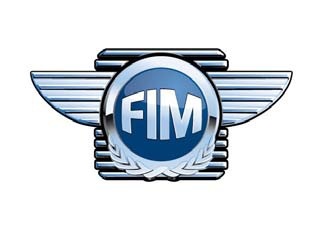 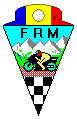     1927 – 2018            1903 – 2018                                                                  VIZA Comisiei de _______________ :_____________		                                                                                                      La data_____________       (Nota: A SE TRANSMITE LA FRM cel tarziu, cu 30 de zile inaintea participarii) 1.	NUME SI PRENUME: ________________________________________________ 	(asa cum apare in CI sau pasaport)PASAPORT Nr:_______________________________(copie pasaport atasata)3.	C.I. serie, nr _____________CNP__________________________Nr.licenta Nationala detinuta___	(copie CI atasata)Solicit licenta FIM___FIME___ ,rmisiune de start si inscriere ntru participarea la urmatoarea competitie        Denumirea competitiei______________________________________________________________DATA,perioada: ___________________________________________________________________Locul desfasurarii (oras,circuit, tara): _ _________________________________________________Scopul participarii (obiectivul sportiv propus): __________________________________________Data plecarii: ___________________________________Data intoarcerii: ___________________________________Raport :	Va rugam sa transmiteti rezultatele si fotografii (daca aveti) de la participarea dvs.la intoarcere cel tarziu intr-o saptamana, pentru a fi introduse in rezultate si postate pe site-ul FRM.Vizita medicala (va rog sa anexati VM scanata  email, daca nu este la FRM) trebuie sa fie eliberata de medicina sportiva, sa aiba valabilitatea inscrisa si acoritoare  rioada comtitiei.Asigurarea internationala ntru comtitia respectiva (va rog sa o transmiteti scanata  email daca o aveti sau sa o solicitati la FRM).______atasez asigurarea/solicit asigurare internationala_____(bifati ce aveti nevoie si taiati restul).        _______________________      ____________________           ________________(Semnatura)       		       (club)			(data transmiterii la FRM)CERERE PENTRU  START 